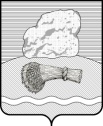 РОССИЙСКАЯ ФЕДЕРАЦИЯКалужская областьДуминичский районАдминистрация сельского поселения«ДЕРЕВНЯ ДУМИНИЧИ» ПОСТАНОВЛЕНИЕ«19»  июня  .                                                                                                  № 26О внесении изменений в Методику прогнозирования поступлений доходов в бюджет  сельского поселения “ Деревня Думиничи”Руководствуясь постановлением Правительства Российской Федерации от 11.04.2017 N 436 «О внесении изменений в постановление Правительства Российской Федерации от 23.06.2016 N 574» и Уставом сельского поселения “Деревня Думиничи”ПОСТАНОВЛЯЮ:Внести следующие изменения в методику прогнозирования поступлений доходов в бюджет сельского поселения “Деревня Думиничи”, главным администратором которых является администрация сельского поселения “Деревня Думиничи” (далее - Методика), утвержденную постановление администрации сельского поселения “Деревня Думиничи” от 28.09.2016 № 49:1.1.  Пункт 2.4. Методики изложить в новой редакции:  «2.4. Прочие доходы от оказания платных услуг (работ) получателями средств бюджета сельского поселения (КБК 001 1 13 01995 10 0000 130).Показатель соответствующего вида доходов определяется исходя из количества планируемых платных услуг и их стоимости, установленной органами местного самоуправления.Применяется метод - прямого расчета. Расчет производится по формуле:ПДпу = ∑(Су*Чпу i), где ПДпу - прочие доходы от оказания платных услуг;Су – стоимость i-ой платной услуги;Чпу i – число потребителей i-ой услуги.Определение числа потребителей каждого вида услуг основывается на данных аналитического учета не менее чем за три года или за весь период оказания услуг в случае, если он не превышает трех лет.Применяется метод - усреднение. Расчет производится по формуле:Чпу i = (Чпу n-3 + Чпу n-2 + Чпу n-1) : 3, где:Чпу i – число потребителей i-ой услуги;Чпу n-3 и Чпу n-2 - число потребителей i-ой услуги за n-3 и n-2 финансовый год;Чпу n-1 – удвоенная сумма числа потребителей i-ой услуги за I полугодие n-1 финансового года».2. Контроль за исполнением настоящего постановления оставляю за собой. Глава администрации   СП “Деревня Думиничи”                                                         Г.Н.Чухонцева